INVITATION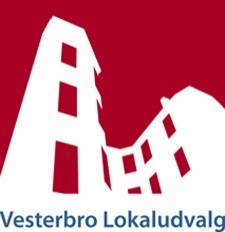 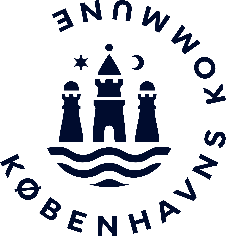 Til suppleringsvalgmøde for Vesterbro LokaludvalgTorsdag den 17. september 2020 kl. 17.00-19.00Lyrskovgade 4. 1758 København VKøbenhavns Kommune inviterer alle foreninger, frivillige organisationer, brugerbestyrelser, netværk og råd, der har sit virke på Vesterbro t til at stille op eller være med til at vælge nye suppleanter til lokaludvalget. Formålet med foreningssuppleringsvalget er udfylde eventuelle ledige pladser i lokaludvalget Der er i alt 13 ledige suppleantpladser på valg i lokaludvalget:Ledige 1. suppleant pladser:Teknik- og Miljøområdet: 1Social- og beskæftigelsesområdet: 2
Ledige 2. suppleant pladser:Teknik- og Miljøområdet: 3
Social- og Beskæftigelsesområdet: 4
Kultur, Fritid, Børne og Ungeområdet: 3Der skal på valgmødet træffes beslutning om, hvilke personer der skal vælges som suppleanter til lokaludvalget frem til nyvalg primo 2022. Hver forening mv., der har sit virke på Vesterbro, kan sende én person til mødet. Deltageren skal være fyldt 18 år, og repræsentere foreningen, men behøver ikke at være medlem af bestyrelsen, medlem af foreningen eller bo i bydelen. Som deltager på mødet kan du selv stille op til valg som suppleant til lokaludvalget, eller du kan møde op for at have indflydelse på, hvem der bliver valgt til Lokaludvalget i din bydel. 
Du kan også opstille ved, at et andet medlem af foreningen mv. medbringer en skriftlig fuldmagt, hvori du tilkendegiver, at du ønsker at opstille som suppleant. Der kan til gengæld ikke stemmes ved fuldmagt på Valgmødet. Det medlem der deltager i mødet, skal være tilmeldt til mødet.Københavns Kommune ser mangfoldighed som en ressource og alle interesserede uanset alder, køn, race, religion eller etnisk tilhørsforhold opfordres til at stille op til suppleringsvalg til Lokaludvalget. TILMELDING TIL VALGMØDETDu skal tilmelde dig mødet ved at indsende tilmeldingsblanketten via e-mail til jwo@kk.dk.  I emnefeltet skal du skrive ”Valgmøde - Vesterbro Lokaludvalg”Sekretariatet skal senest have modtaget tilmeldingen onsdag den 9. september 2020 klokken 12.00. Sekretariatet fremsender en bekræftelse på tilmeldingen, når blanketten er modtaget. BLANKETTERTilmeldingsblanket og fuldmagtsblanket kan hentes elektronisk på www.vesterbrolokaludvalg.kk.dkYDERLIGERE OPLYSNINGER Du kan læse mere om Vesterbro Lokaludvalg på www.vesterbrolokaludvalg.kk.dk og om Lokaludvalg generelt på kommunens hjemmeside: https://lokaludvalg.kk.dk/. Du er velkommen til at kontakte sekretariatet: jwo@kk.dk/6037 9460Med venlig hilsen Julie Wolfsberg Oscilowski
Sekretariatsleder og lokaludvalgssekretær
Sekretariatet for Vesterbro og Kgs. Enghave Lokaludvalg
_________________________________________
KØBENHAVNS KOMMUNE 
Økonomiforvaltningen 